МБОУ СОШ с.Майское МО-Пригородный район РСО-АланияРазработка урока в  5 классе на тему:«В мире кодов. Наглядные формы представления информации».Подготовила учитель информатики МБОУ СОШ с.МайскоеИлиева Мовлатхан Аслановна23 ноября 2017г.Тема занятия: Наглядные формы представления информации.Класс: 5Тип занятия: изучение нового материала.Учебник: Л.Л.Босова «Информатика и ИКТ».Основные понятия:  форма представления информации, фотография, рисунок, карта, схема, условные знаки, диаграмма.Цели урока:обучающие: подчеркнуть роль наглядных форм представления информации, познакомить учащихся с построением диаграмм, дать представление о таблице, развивать у учащихся навыки работы с компьютером.развивающие: развить у школьников логическое мышление,  активизировать  мыслительную деятельность с помощью применения информационных технологий, стимулировать  у учащихся интерес к предмету.воспитательные: привить  интерес к предмету,  навыки самостоятельной работы.Формы организации учебной деятельности: коллективная, индивидуальная.Оборудование:  ПК, мультимедийный проектор, интерактивная доска, презентация (PowerPoint), раздаточный материал, Интернет.Планируемые результаты:Предметные:Ученик научится: приводить простые жизненные примеры наглядного представления информации.У учащихся будут сформированы: представление  наглядных формах представления информации. Ученик получит возможность связать изучение темы «Наглядные формы представления информации» в курсе информатики с конкретной практической деятельностью, практически использовать различные формы представления информации.  Личностные:У обучающегося будут сформированы: интерес к информатике и ИКТ, стремление использовать полученные знания в процессе обучения другим предметам и в жизни;Умения продуктивного взаимодействия и сотрудничества со сверстниками и взрослыми: умения правильно, четко и однозначно формулировать мысль в понятной собеседнику форме;Ученик  получит возможность: для формирования способности грамотно ориентироваться в современном информационном пространстве, а также способности интеграции полученных знаний и применения их в практической деятельности; развития информационной и коммуникативной культуры;Метапредметные:Ученик научится:определять значимость информации в жизни человека, показать общность информационных процессов в  различных информационных системах.Формируемые УУД:Личностные  УУД:устойчивый познавательный интерес и становление смыслообразующей функции познавательного мотиваРегулятивные УУД:  самостоятельно контролировать своё время и управлять им;самостоятельно анализировать условия достижения цели на основе учёта выделенных учителем ориентиров действия в новом учебном материале;ставить учебную задачу на основе соотнесения того, что уже известно и усвоено учащимися, и того, что еще не известносоотносить способ действия и его результат с заданным эталономвыделять и понимать то, что уже усвоено и что еще нужно усвоить, осознавать качество и уровень усвоениясамостоятельно организовывать поиск информации, сопоставлять полученную информацию с имеющимся жизненным опытомКоммуникативные УУД: адекватно использовать речевые средства для решения различных коммуникативных задач; владеть устной и письменной речью; организовывать и планировать учебное сотрудничество с учителем и сверстниками, определять цели и функции участников, способы взаимодействия;осуществлять контроль, коррекцию, оценку действий партнёра, уметь убеждатьПознавательные УУД: умеет выявить общие законы, определяющие данную предметную область;самостоятельно создает алгоритм деятельности при решении проблем творческого и поискового характера;самостоятельно осуществляет поиск и выделяет необходимую информацию;устанавливает причинно-следственные связи, самостоятельно классифицирует объекты, строит логические цепи рассужденийТехнологическая карта урокаЭтапы урокаДеятельность учителяДеятельность учащихсяУУДОрганизационный моментПриветствие, проверка подготовленности к учебному занятию, организация внимания детей.Эмоционально настраиваются на работу, включаются в деловой ритм урокаЛичностные: психологическая готовность учащихся к уроку, создание благоприятного микроклиматаКоммуникативные: планирование учебного сотрудничества с учителем и сверстниками.Актуализация знаний. Постановка цели и задач урока.На предыдущих занятиях мы изучили различные формы представления информации. Ребята, давайте вспомним, какие формы представления информации вам уже известны? (числовая, графическая, текстовая, звуковая, видеоинформация)Все верно! А сейчас проверим, умеете ли вы определять формы представления информации. Верно! Молодцы! А с помощью  какого органа чувств человек может воспринимать письменную информацию?  А вы знаете, что такое текст? Формулировка темы урока.А информация, представленная в форме письменного текста, называется письменной. Посмотрите на доску. Перед вами текстовая информация. Прочитаем ее и попробуем представить картину Огненное зарево окрасило небо. Поверхность океана казалась покрытой алым шелковым платком. Горы черной полосой стелились на горизонте.Что вы себе представили? Вы видите, у всех получилось разное описание. А теперь посмотрим на изображение, соответствующее данному описанию. Как вы думаете, как легче воспринимать информацию: а) по рисунку или по тексту? б) почему? Действительно, проще воспринимается наглядная информация. Ведь даже появившийся на свет младенец не умеет ни говорить, ни ходить,  он воспринимает окружающий мир, получает информацию в первую очередь своими глазами. Как вы думаете, о чем сегодня мы будем говорить? Какова тема нашего занятия? Тема нашего занятия: «Наглядные формы представления информации». Постановка проблемы. А нужна ли нам наглядная форма представления информации? А чтобы еще раз убедиться в этом, давайте выполним следующее задание.Упр.2. Вам необходимо будет придумать, как представить данную вам информацию, далее нарисовать ее, а потом один учащийся  должен защитить свой мини-проект по алгоритму, написанному у вас на листочках! Хорошо! Молодцы!  Итак, вернемся к цели нашего исследования. Какой вывод мы можем сделать?  (Учащиеся думают, предлагают варианты ответов.)Без наглядных форм представления информации не обойтись.Вступают в диалог с учителем, отвечают на вопросы: звуковая, текстовая, графическая. Группа учащихся получают задания на карточках дифференцированно.(Приложение 1.)Глаз Текст – это любое словесное высказывание, напечатанное, написанное или существующее в устной форме.  Информация, представленная в форме письменного текста, называется текстовой информацией.Вступают в диалог с учителем(по рисунку)(информация наглядна)(дети отвечают)Учащиеся работают в группах, готовятся к защите проектов. Учащиеся представляют свои работы.Учащиеся думают, предлагают варианты ответов.Познавательные: самостоятельное выделение-формулирование познавательной целиРегулятивные: целеполагание.Коммуникативные: планирование учебного сотрудничества с учителем и сверстниками.умение слушать собеседника;Изучение нового материала.Физкультминутка.Мы еще раз убедились, что наглядная форма представления информации необходима. Давайте посмотрим, какие наглядные формы представления информации вы использовали и узнаем о других примерах. Сейчас я раздам вам карточки с различными изображениями. Когда я буду читать определения, вы должны догадаться, о какой наглядной форме представления информации идет речь и поднять нужную карточку.  Очень популярная и доступная форма представления информации. Созданная своими руками Что нагляднее всего может рассказать о ваших путешествиях, праздниках?   С помощью чего можно также получить большое количество информации о данной местности. Подобные изображения вы используете на уроках географии и истории.   какую из форм наглядной информации можно встретить, когда вы смотрите прогноз погоды, когда переходите дорогу? чертеж, который разъясняет, как работает какое-то устройство и из чего оно состоит?   А как можно удобно представить числовые данные? Подскажет нам задача.   Известно, что некто расположил все буквы алфавита по кругу и заменил каждую букву исходного сообщения на следующую после неё. Декодируйте полученные шифровки.  Какие буквы мы будем смотреть: предыдущие или последующие? (предыдущие) Ответ: Д И А Г Р А М М А.  Диаграмма – это новое понятие для вас. (Диаграмма – графическое изображение соотношения каких-нибудь величин.)  Выясним, как можно представить числовые данные с помощью диаграммы.  Сейчас мы составим столбчатую диаграмму, а если вы все выполните верно, то узнаете годы жизни животных! Кто хочет выполнить это задание на доске? http://metodist.lbz.ru/authors/informatika/3/flash/5kl/gl1/11.phpПроверим, правильно ли вы выполнили работу. Презентация.(рисунок)(Фотографии)(Карта)(условные знаки)(Схема)Учащиеся работают самостоятельноУчащиеся работают самостоятельноУчащиеся работают индивидуальноУченик работает у доски.Выполняют зрительную гимнастикуКоммуникативные: постановка вопросов, инициативное сотрудничество.Познавательные: самостоятельное выделение-формулирование познавательной цели; логические - формулирование проблемы, решение проблемы, построение логической цепи рассуждений; доказательство.Регулятивные: планирование, прогнозирование.Закрепление и контроль новых знаний.Зад.2. Сейчас давайте выполним еще одно задание индивидуально. Приложение 2Найти максимальное количество дорог из Архонской в Майское.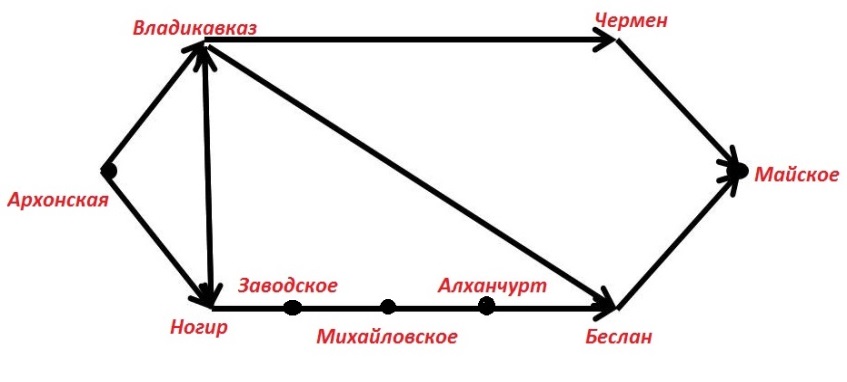 Раздаются листы с заданиями.Даны три афоризма:На воре шапка горит.Обвести вокруг пальца.Сесть в калошу.Представить их нагляно в виде рисунка.Ученик выполняет задание  удоски http://learningapps.org/display?v=pvu07q805 Учащиеся выполняют самостоятельную работу на листочках.Проверим, правильно ли вы выполнили работуУченик выполняет задание на доске. Приложение 3Учащиеся выполняют самостоятельную работу по карточкам, проставляя виды наглядной формы представления информации напротив каждого примера. Ученик работает с интерактивной доской.Учащиеся рисуют самостоятельно.Регулятивные: контроль, коррекция, выделение и осознание того, что уже усвоено и что еще подлежит усвоению, осознание качества и уровня усвоения;Личностные: самоопределение, умение продуктивного взаимодействия и сотрудничества со сверстниками. Коммуникативные: умение организовывать и планировать учебное сотрудничество с учителем и сверстниками, определять цели и функции участников, способы взаимодействия; планировать общие способы работы;осуществлять контроль, коррекцию, оценку действий партнёра, уметь убеждатьПодведение итогов. Рефлексия. Итак, ребята, давайте вспомним, о чем мы говорили сегодня на занятии? Что мы выяснили? Какие наглядные формы представления информации изучили? К какому выводу мы пришли, сравнивая текстовую и наглядную информацию?  С наглядной информацией удобно и быстро работать, а также получать необходимые знания.Рефлексия. Сделали? Что у вас получилось? Какие задания Вам понравились больше всего. Какие задания вызвали у Вас трудности?Итак, оценки за  занятие получают...! Молодцы, ребята, справились со всеми заданиями! Вы умеете работать дружно! - больше информации человек получает с помощью глаз, наглядные формы информации необходимы для лучшего представления полученной информации.  -  С помощью рисунков, схем, фотографий, диаграмм, таблиц)- с наглядной информацией удобно работатьОценивают свой уровень усвоения учебного материала урока.Регулятивные: оценка-осознание уровня и качества усвоения; контроль.Коммуникативные: умение с достаточной полнотой и точностью выражать свои мысли;Познавательные: рефлексия.Домашнее задание.А теперь запишем домашнее заданиеВам необходимо узнать о профессии своих родителей и представить ее наглядно (фото, рисунок, фотоколлаж), а поможет вам выполнить домашнее задание § 10. Упр. 2, 5 – весь класс. Упр.3,6 – сильные ученики. Всему классу наглядно представить профессии своих родителей.Занятие закончено! Записывают домашнее задание.